                  			             Н. ТАЛАХ	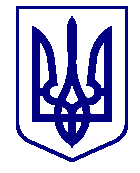 ВАРАСЬКА МІСЬКА РАДА____ сесія  VIII скликанняП Р О Є К Т      Р І Ш Е Н Н Я28.12.2023                                          м.Вараш                    №2765-ПРР-VIII-7130Про затвердження порядку надання одноразової грошової допомоги членам сім’ї Захисників та Захисниць України, які зникли безвісти чи перебувають в полоні З метою соціальної підтримки Захисників і Захисниць України та членів їх сімей – мешканців Вараської МТГ, відповідно до Конституції України, статті 91 Бюджетного кодексу України, законів України «Про статус ветеранів війни, гарантії їх соціального захисту», «Про соціальний і правовий захист військовослужбовців та членів їх сімей», «Про поліпшення матеріального становища учасників бойових дій та осіб з інвалідністю внаслідок війни», керуючись пунктом 22 частини першої статті 26 Закону України «Про місцеве самоврядування в Україні», за погодженням з постійними комісіями Вараської міської ради, Вараська міська радаВИРІШИЛА:Затвердити Порядок надання одноразової грошової допомоги членам сім’ї Захисників та Захисниць України, які зникли безвісти чи перебувають в полоні №7110-ПК-17, згідно з додатком.2. Контроль за виконанням цього рішення покласти на заступника міського голови з питань діяльності виконавчих органів ради відповідно до розподілу функціональних обов’язків, постійні комісії Вараської міської ради: з питань соціального захисту та охорони здоров’я (соціальна) та з питань бюджету, фінансів, економічного розвитку та інвестиційної політики (бюджетна).Додаток: Порядок №7100-ПК-17.Міський голова                                                                        Олександр МЕНЗУЛ